How can we see where is an item how is it used?We have a report for where is an item how is it used.INVENTORY MANAGEMENT>>ITEM REVIEW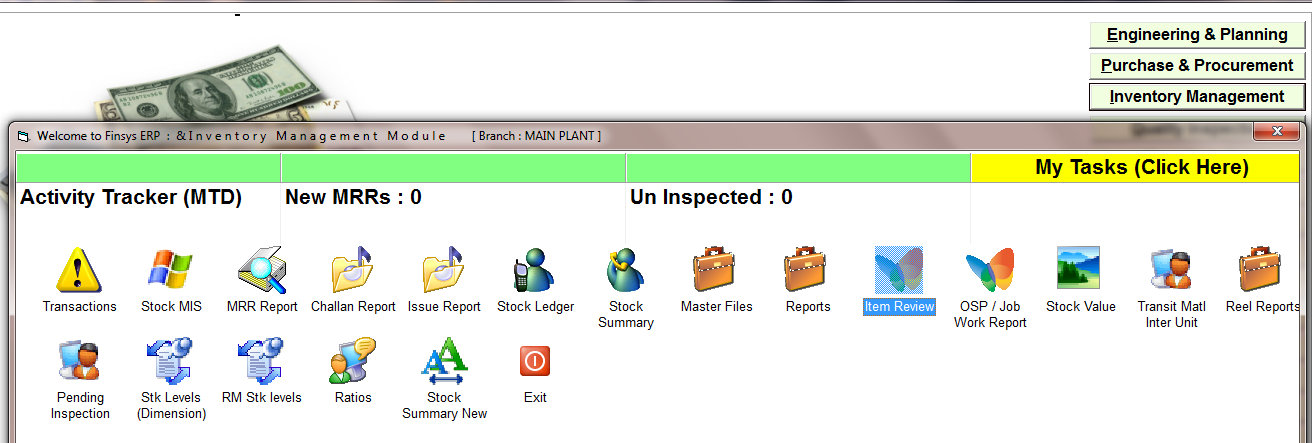 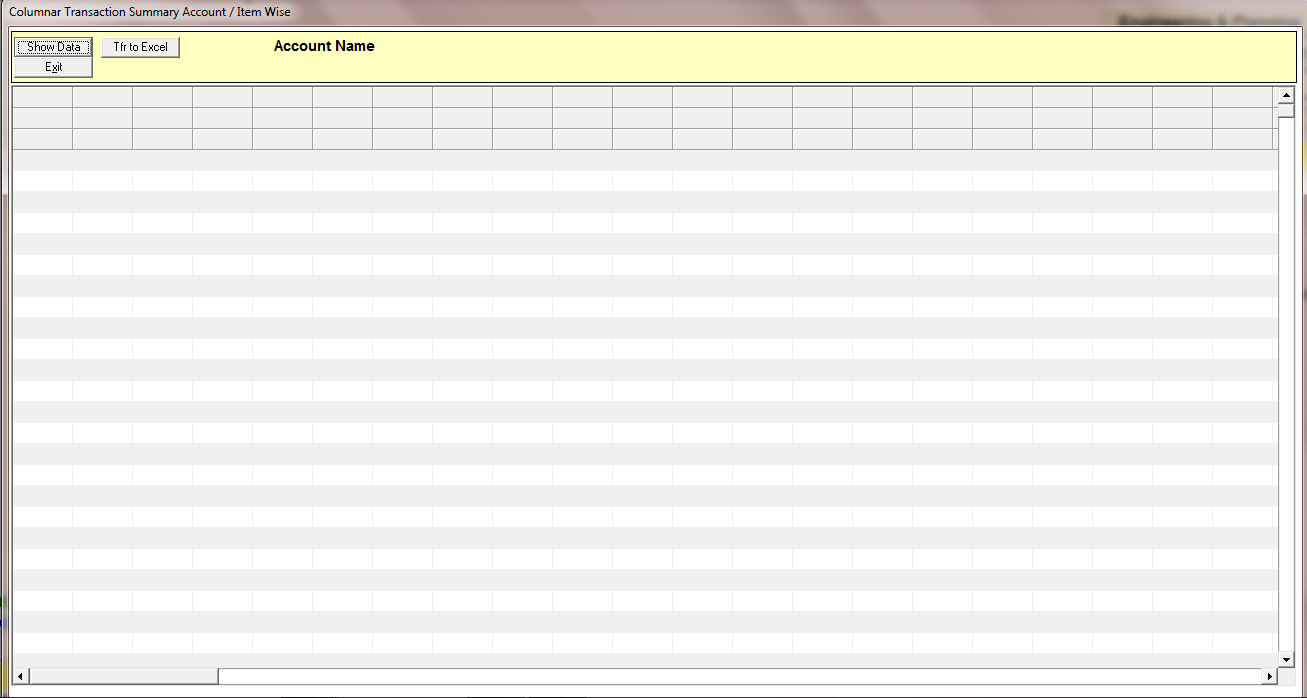 PRESS ON SHOW DATA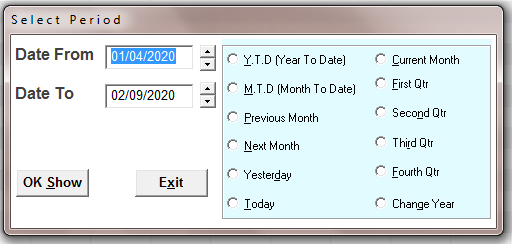 SELECT THE TIME PERIOD 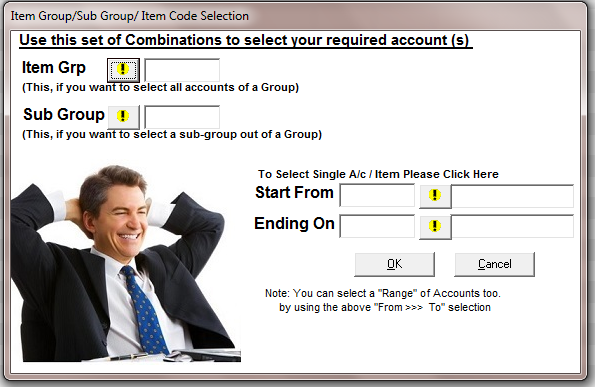 SELECT THE ITEM OR PRESS ON OK FOR ALL 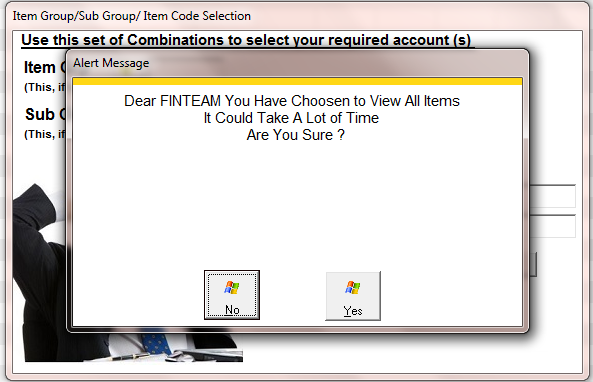 PRESS ON YES FOR ALL 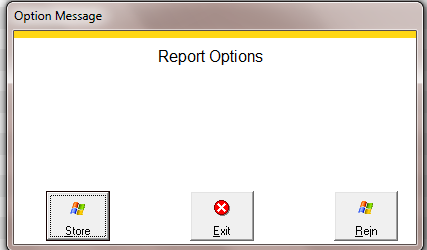 CHOOSE TE OPTION 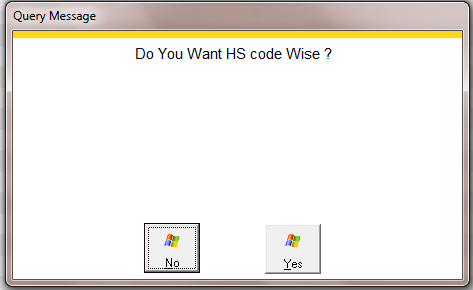 CHOOSE THE OPTION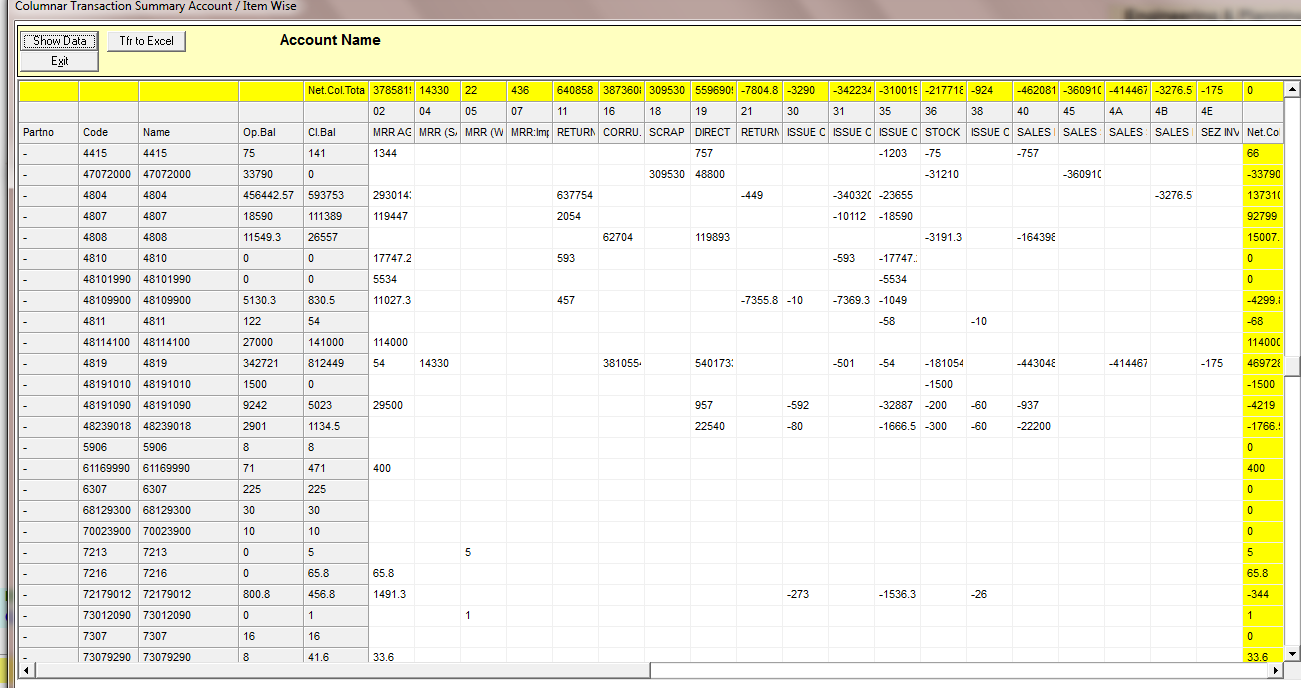 HERE IS SHOWING EVERY TYPE OF ENTRY WITH ITEMS LIKE- TYPE OF MRR, RETURN, ISSUE ENTRY, SALE INVOICE